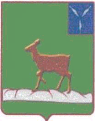 АДМИНИСТРАЦИЯИВАНТЕЕВСКОГО МУНИЦИПАЛЬНОГО РАЙОНАСАРАТОВСКОЙ ОБЛАСТИП О С Т А Н О В Л Е Н И Е  От   29.12.2018  № 832с. ИвантеевкаО внесении изменений и дополненийв постановление администрации Ивантеевского муниципального района Саратовской областиот 13.10.2017г. № 532 «Об утверждениимуниципальной программы «Осуществление мероприятий по организации культурного досуга и обеспечения жителей Ивантеевского муниципального образования услугами организации культуры на 2018 – 2020 годы»В соответствии с Федеральным законом от 06.10.2003 года № 131-ФЗ «Об общих принципах организации местного самоуправления в Российской Федерации», Федеральным законом от 26.04.2007 №63-ФЗ «О внесении изменений в Бюджетный кодекс Российской Федерации в части регулирования бюджетного процесса и приведение в соответствие с бюджетным законодательством Российской Федерации отдельных законодательных актов Российской Федерации»:1. Внести изменения и дополнения в постановление администрации Ивантеевского муниципального района Саратовской области № 532 от 13.10.2017 г. «Об утверждении муниципальной программы «Осуществление мероприятий по организации культурного досуга и обеспечения жителей Ивантеевского муниципального образования услугами организаций культуры на 2018-2020  годы» (с изменениями от 28.04.2016 № 123; от 24.11.2016 №311; от 13.10.2017 № 532от 01.11.2017 № 574;от 06.08.2018 № 465.)    Приложения №3  к постановлению администрации Ивантеевского муниципального района № 532 от 13.10.2017  изложить в новой редакции.2. Контроль за  исполнением настоящего постановления возложить на первого заместителя главы администрации Ивантеевского муниципального района Болмосова В.АГлаваИвантеевскогомуниципального района                                                                     В.В. БасовПриложение №1 к постановлениюадминистрации Ивантеевского муниципального районаот  29.12.2018 №  832МУНИЦИПАЛЬНАЯ ПРОГРАММА«Осуществление мероприятий по организации культурного досуга иобеспечения жителей Ивантеевского муниципального образованияуслугами организаций культуры на 2018-2020 годы»Раздел 1. Паспорт программы2. Характеристика сферы реализации программы         В настоящее время на территории Ивантеевского муниципального образования существует дефицит на рынке услуг в социально-культурной сфере, культурного досуга и отдыха жителей села. В ходе реализации программы произойдет увеличение обеспечения конституционного права граждан на участие в культурной жизни села, удовлетворение общественных потребностей в сохранении и развитии традиционной народной культуры, организации культурного досуга и отдыха жителей села. Раздел 3. Цели и задачи программыЦелью муниципальной программы является сохранение и развитие культурного пространства муниципального образования. Для достижения поставленной цели предусмотрено решение следующих задач:- создание благоприятных условий для организации культурного досуга и отдыха жителей муниципального образования.Раздел 4. Целевые показатели программыОсновными целевыми показателями объема муниципальной программы являются следующие показатели: - Количество культурно-досуговых мероприятийСведения о целевых показателях муниципальной программы приведены в приложении № 1 к муниципальной программе.Раздел 5. Прогноз конечных результатов программы,сроки и этапы реализации программыОсновными ожидаемыми результатами реализации программы должны стать:-  Повышение культурного уровня и формирование ценностных ориентиров населения;- Формирование культурной среды, отвечающей растущим потребностям личности и общества;Раздел 6. Финансовое обеспечение реализациимуниципальной программыРеализация основных мероприятий программы осуществляется за счет средств бюджета Ивантеевского муниципального образования.Общий объем финансового обеспечения программы финансирования составляет - 604,9 тыс. рублей- в том числе по годам:2018 год – 204,9 тыс. рублей;2019 год – 200 тыс. рублей;   2020 год – 200 тыс. рублей, Раздел 7.Характеристика подпрограмм муниципальной программыПодпрограмма«Мероприятия по осуществлению культурного досугажителей муниципального образования»Паспорт подпрограммы1. Характеристика сферы реализации подпрограммы         В настоящее время на территории Ивантеевского муниципального образования существует дефицит на рынке услуг в социально-культурной сфере, культурного досуга и отдыха жителей села. В ходе реализации подпрограммы произойдет увеличение обеспечения конституционного права граждан на участие в культурной жизни села, удовлетворение общественных потребностей в сохранении и развитии традиционной народной культуры, организации культурного досуга и отдыха жителей села. 2. Цели и задачи подпрограммыЦелью муниципальной программы является сохранение и развитие культурного пространства муниципального образования. Для достижения поставленной цели предусмотрено решение следующих задач:- создание благоприятных условий для организации культурного досуга и отдыха жителей муниципального образования.3. Финансовое обеспечение реализацииподпрограммыРеализация основных мероприятий подпрограммы осуществляется за счет средств бюджета Ивантеевского муниципального образования.Общий объем финансового обеспечения подпрограммы составляет - 604,9 тыс. рублей- в том числе по годам:2018 год – 204,9 тыс. рублей;2019 год – 200 тыс. рублей;   2020 год – 200 тыс. рублей, Верно:Управляющая  делами администрацииИвантеевского муниципального района               А.М. ГрачеваПриложение № 1к муниципальной программе «Осуществление мероприятий по организации культурного досуга и обеспечения жителей  Ивантеевского муниципального образования услугами организации культуры на 2018 – 2020 годы» Сведения о целевых показателях муниципальной программы«Осуществление мероприятий по организации культурного досуга иобеспечения жителей Ивантеевского муниципального образованияуслугами организаций культуры на 2018-2020 годы»Верно:Управляющая  делами администрацииИвантеевского муниципального района                                              А.М. ГрачеваПриложение № 2к муниципальной программе «Осуществление мероприятий по организации культурного досуга и обеспечения жителей  Ивантеевского муниципального образования услугами организации культуры на 2018 – 2020 годы» Перечень подпрограмм и основных мероприятий муниципальной программы«Осуществление мероприятий по организации культурного досуга иобеспечения жителей Ивантеевского муниципального образованияуслугами организаций культуры на 2018-2020 годы»Верно:Управляющая  делами администрацииИвантеевского муниципального района                                                                                                              А.М. ГрачеваПриложение № 3к муниципальной программе «Осуществление мероприятий по организации культурного досуга и обеспечения жителей  Ивантеевского муниципального образования услугами организации культуры на 2018 – 2020 годы» Система мероприятийПрограммы «Осуществление мероприятий по организации культурного досуга иобеспечения жителей Ивантеевского муниципального образованияуслугами организаций культуры на 2018-2020 годы»Верно:Управляющая  делами администрацииИвантеевского муниципального района                                              А.М. ГрачеваНазвание 
программы Осуществление мероприятий по организации культурного досуга и обеспечения  жителей Ивантеевского муниципального образования услугами организаций культуры  на 2018-2020 годы (далее - Программа)Срок реализации 
Программы 2018-2020 годы Основание 
для разработки 
Программы Федеральный закон РФ от 06.10.2003 г. № 131-ФЗ «Об общих принципах организации местного самоуправления в Российской Федерации»,  Федеральный закон от 26.04.2007 №63-ФЗ «О внесении изменений в Бюджетный кодекс Российской Федерации в части регулирования бюджетного процесса и приведение в соответствие с бюджетным законодательством Российской Федерации отдельных законодательных актов Российской Федерации»Заказчик 
Программы Администрация Ивантеевского муниципального района Саратовской областиРазработчик 
Программы Администрация Ивантеевского муниципального района Саратовской областиОтветственный исполнительАдминистрация Ивантеевского муниципального района Саратовской области.Подпрограммы - подпрограмма  «Мероприятия по осуществлению культурного досуга жителей муниципального образования»Источники и 
объемы 
финансирования 
Программы Источник финансирования программы - бюджет  Ивантеевского муниципального образования.Общий объем финансирования Программы составляет 604,9  тыс. рублей- в том числе по годам:2018 год – 204,9 тыс. рублей;2019 год – 200 тыс. рублей;2020 год – 200 тыс. рублей.Цель Программы Сохранение и развитие культурного пространства муниципального образованияЗадачи ПрограммыСоздание благоприятных условий для организации культурного досуга и отдыха жителей муниципального образованияОжидаемые 
результаты Повышение культурного уровня и формирование ценностных ориентиров населенияФормирование культурной среды, отвечающей растущим потребностям личности и общества;Целевые показателиКоличество культурно-досуговых мероприятийКоординаторы 
Программы Администрация Ивантеевского муниципального района Саратовской областиЗаинтересованные
стороны Администрация Ивантеевского муниципального района Саратовской областиКонтроль 
за исполнением 
Программы Администрация Ивантеевского муниципального района Саратовской областиНаименование подпрограммыподпрограмма «Мероприятия по осуществлению культурного досуга жителей муниципального образования»  (далее – подпрограмма) Ответственный исполнитель подпрограммыАдминистрация Ивантеевского района Саратовской областиЦель подпрограммыСохранение и развитие культурного пространства муниципального образованияЗадачи подпрограммыСоздание благоприятных условий для организации культурного досуга и отдыха жителей муниципального образованияЦелевые показатели подпрограммыКоличество культурно-досуговых мероприятийСроки и этапы реализации подпрограммы2018-2020 годыОбъем и источники финансового обеспечения подпрограммы (по годам)общий объем финансового обеспечения подпрограммы составляет 604,9 тыс. рублей, в том числе:2018 год – 204,9 тыс. рублей;2019 год – 200,0 тыс. рублей;2020 год – 200,0 тыс. рублей.Ожидаемые результаты реализации подпрограммыПовышение культурного уровня и формирование ценностных ориентиров населенияФормирование культурной среды, отвечающей растущим потребностям личности и общества.№ п/п№ п/пНаименование программы, наименование показателяНаименование программы, наименование показателяЕдиница измере-нияЗначение показателей*Значение показателей*Значение показателей*Значение показателей*Значение показателей*Значение показателей*Значение показателей*Значение показателей*Значение показателей*Значение показателей*№ п/п№ п/пНаименование программы, наименование показателяНаименование программы, наименование показателяЕдиница измере-ниятекущий год 2017(оценка)**текущий год 2017(оценка)**201820182019201920192020(год завершениядействия программы)2020(год завершениядействия программы)2020(год завершениядействия программы)муниципальная программа«Осуществление мероприятий по организации культурного досуга иобеспечения жителей Ивантеевского муниципального образованияуслугами организаций культуры на 2018-2020 годы»муниципальная программа«Осуществление мероприятий по организации культурного досуга иобеспечения жителей Ивантеевского муниципального образованияуслугами организаций культуры на 2018-2020 годы»муниципальная программа«Осуществление мероприятий по организации культурного досуга иобеспечения жителей Ивантеевского муниципального образованияуслугами организаций культуры на 2018-2020 годы»муниципальная программа«Осуществление мероприятий по организации культурного досуга иобеспечения жителей Ивантеевского муниципального образованияуслугами организаций культуры на 2018-2020 годы»муниципальная программа«Осуществление мероприятий по организации культурного досуга иобеспечения жителей Ивантеевского муниципального образованияуслугами организаций культуры на 2018-2020 годы»муниципальная программа«Осуществление мероприятий по организации культурного досуга иобеспечения жителей Ивантеевского муниципального образованияуслугами организаций культуры на 2018-2020 годы»муниципальная программа«Осуществление мероприятий по организации культурного досуга иобеспечения жителей Ивантеевского муниципального образованияуслугами организаций культуры на 2018-2020 годы»муниципальная программа«Осуществление мероприятий по организации культурного досуга иобеспечения жителей Ивантеевского муниципального образованияуслугами организаций культуры на 2018-2020 годы»муниципальная программа«Осуществление мероприятий по организации культурного досуга иобеспечения жителей Ивантеевского муниципального образованияуслугами организаций культуры на 2018-2020 годы»муниципальная программа«Осуществление мероприятий по организации культурного досуга иобеспечения жителей Ивантеевского муниципального образованияуслугами организаций культуры на 2018-2020 годы»муниципальная программа«Осуществление мероприятий по организации культурного досуга иобеспечения жителей Ивантеевского муниципального образованияуслугами организаций культуры на 2018-2020 годы»муниципальная программа«Осуществление мероприятий по организации культурного досуга иобеспечения жителей Ивантеевского муниципального образованияуслугами организаций культуры на 2018-2020 годы»муниципальная программа«Осуществление мероприятий по организации культурного досуга иобеспечения жителей Ивантеевского муниципального образованияуслугами организаций культуры на 2018-2020 годы»муниципальная программа«Осуществление мероприятий по организации культурного досуга иобеспечения жителей Ивантеевского муниципального образованияуслугами организаций культуры на 2018-2020 годы»муниципальная программа«Осуществление мероприятий по организации культурного досуга иобеспечения жителей Ивантеевского муниципального образованияуслугами организаций культуры на 2018-2020 годы»1.1.Количество культурно-досуговых мероприятийКоличество культурно-досуговых мероприятийЕд.2233333333Подпрограмма«Мероприятия по осуществлению культурного досуга»Подпрограмма«Мероприятия по осуществлению культурного досуга»Подпрограмма«Мероприятия по осуществлению культурного досуга»Подпрограмма«Мероприятия по осуществлению культурного досуга»Подпрограмма«Мероприятия по осуществлению культурного досуга»Подпрограмма«Мероприятия по осуществлению культурного досуга»Подпрограмма«Мероприятия по осуществлению культурного досуга»Подпрограмма«Мероприятия по осуществлению культурного досуга»Подпрограмма«Мероприятия по осуществлению культурного досуга»Подпрограмма«Мероприятия по осуществлению культурного досуга»Подпрограмма«Мероприятия по осуществлению культурного досуга»Подпрограмма«Мероприятия по осуществлению культурного досуга»Подпрограмма«Мероприятия по осуществлению культурного досуга»Подпрограмма«Мероприятия по осуществлению культурного досуга»Подпрограмма«Мероприятия по осуществлению культурного досуга»1.1.1.1.Количество культурно-досуговых мероприятийКоличество культурно-досуговых мероприятийЕд.Ед.223333333Примечание:Примечание:* Значение показателя указывается на каждый год реализации программы.* Значение показателя указывается на каждый год реализации программы.* Значение показателя указывается на каждый год реализации программы.* Значение показателя указывается на каждый год реализации программы.* Значение показателя указывается на каждый год реализации программы.* Значение показателя указывается на каждый год реализации программы.* Значение показателя указывается на каждый год реализации программы.* Значение показателя указывается на каждый год реализации программы.* Значение показателя указывается на каждый год реализации программы.* Значение показателя указывается на каждый год реализации программы.* Значение показателя указывается на каждый год реализации программы.* Значение показателя указывается на каждый год реализации программы.* Значение показателя указывается на каждый год реализации программы.Примечание:Примечание:** Под текущим годом понимается год, в котором осуществляется разработка проекта муниципальной программы.** Под текущим годом понимается год, в котором осуществляется разработка проекта муниципальной программы.** Под текущим годом понимается год, в котором осуществляется разработка проекта муниципальной программы.** Под текущим годом понимается год, в котором осуществляется разработка проекта муниципальной программы.** Под текущим годом понимается год, в котором осуществляется разработка проекта муниципальной программы.** Под текущим годом понимается год, в котором осуществляется разработка проекта муниципальной программы.** Под текущим годом понимается год, в котором осуществляется разработка проекта муниципальной программы.** Под текущим годом понимается год, в котором осуществляется разработка проекта муниципальной программы.** Под текущим годом понимается год, в котором осуществляется разработка проекта муниципальной программы.** Под текущим годом понимается год, в котором осуществляется разработка проекта муниципальной программы.** Под текущим годом понимается год, в котором осуществляется разработка проекта муниципальной программы.** Под текущим годом понимается год, в котором осуществляется разработка проекта муниципальной программы.** Под текущим годом понимается год, в котором осуществляется разработка проекта муниципальной программы.№п/пНаименование мероприятийОтветственный
исполнительСрокСрокОжидаемый непосредственный результат, показатель 
(краткое описание)Ожидаемый непосредственный результат, показатель 
(краткое описание)Последствия 
не реализации программы 
и основного мероприятияСвязь 
с показателямимуниципальной программы (подпрограммы)№п/пНаименование мероприятийОтветственный
исполнительначала реализацииокон-чаниереали-зацииОжидаемый непосредственный результат, показатель 
(краткое описание)Ожидаемый непосредственный результат, показатель 
(краткое описание)Последствия 
не реализации программы 
и основного мероприятияСвязь 
с показателямимуниципальной программы (подпрограммы)Подпрограмма«Мероприятия по осуществлению культурного досуга жителей муниципального образования»Подпрограмма«Мероприятия по осуществлению культурного досуга жителей муниципального образования»Подпрограмма«Мероприятия по осуществлению культурного досуга жителей муниципального образования»Подпрограмма«Мероприятия по осуществлению культурного досуга жителей муниципального образования»Подпрограмма«Мероприятия по осуществлению культурного досуга жителей муниципального образования»Подпрограмма«Мероприятия по осуществлению культурного досуга жителей муниципального образования»Подпрограмма«Мероприятия по осуществлению культурного досуга жителей муниципального образования»Подпрограмма«Мероприятия по осуществлению культурного досуга жителей муниципального образования»Подпрограмма«Мероприятия по осуществлению культурного досуга жителей муниципального образования»1.0.Организация и проведение мероприятий посвященных государственным календарным праздникам, значимым событиям и памятным датамАдминистрация Ивантеевского муниципального района Саратовской области.201820202020Повышение культурного уровня и формирование ценностных ориентиров населенияФормирование культурной среды, отвечающей растущим потребностям личности и обществаснижениеуровня удовлетворенности населения предоставленными муниципальными услугами, снижение интереса населения к культурным ценностямосуществление  выполнения установленной задачиНомер и наименованиемероприятийОтветственный исполнительИсточники финансового обеспеченияОбъемы финансового обеспечения (всего) (тыс. руб.)в том числе по годам реализации(тыс. руб.)в том числе по годам реализации(тыс. руб.)в том числе по годам реализации(тыс. руб.)Номер и наименованиемероприятийОтветственный исполнительИсточники финансового обеспеченияОбъемы финансового обеспечения (всего) (тыс. руб.)2018 год2019год(прогнозно)2020 год(прогнозно)Программы «Осуществление мероприятий по организации культурного досуга иобеспечения жителей Ивантеевского муниципального образованияуслугами организаций культуры на 2018-2020 годы»Программы «Осуществление мероприятий по организации культурного досуга иобеспечения жителей Ивантеевского муниципального образованияуслугами организаций культуры на 2018-2020 годы»Программы «Осуществление мероприятий по организации культурного досуга иобеспечения жителей Ивантеевского муниципального образованияуслугами организаций культуры на 2018-2020 годы»Программы «Осуществление мероприятий по организации культурного досуга иобеспечения жителей Ивантеевского муниципального образованияуслугами организаций культуры на 2018-2020 годы»Программы «Осуществление мероприятий по организации культурного досуга иобеспечения жителей Ивантеевского муниципального образованияуслугами организаций культуры на 2018-2020 годы»Программы «Осуществление мероприятий по организации культурного досуга иобеспечения жителей Ивантеевского муниципального образованияуслугами организаций культуры на 2018-2020 годы»Программы «Осуществление мероприятий по организации культурного досуга иобеспечения жителей Ивантеевского муниципального образованияуслугами организаций культуры на 2018-2020 годы»Подпрограмма 1 «Мероприятия по осуществлению культурного досуга жителей муниципального образования»Подпрограмма 1 «Мероприятия по осуществлению культурного досуга жителей муниципального образования»Подпрограмма 1 «Мероприятия по осуществлению культурного досуга жителей муниципального образования»Подпрограмма 1 «Мероприятия по осуществлению культурного досуга жителей муниципального образования»Подпрограмма 1 «Мероприятия по осуществлению культурного досуга жителей муниципального образования»Подпрограмма 1 «Мероприятия по осуществлению культурного досуга жителей муниципального образования»Подпрограмма 1 «Мероприятия по осуществлению культурного досуга жителей муниципального образования»Основное мероприятие 1.0. Организация и проведение мероприятий посвященных государственным календарным праздникам, значимым событиям и памятным датамАдминистрация Ивантеевского муниципального района Саратовской области.Бюджет Ивантеевского муниципального образования604,9204,9200,0200,0